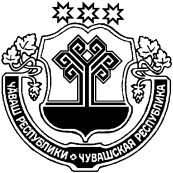 Об утверждении Порядка уведомления представителянанимателя (работодателя) о фактах обращения в целях склонения муниципального служащего администрации Янтиковского сельского поселения к совершению коррупционных правонарушенийРуководствуясь частью 5 статьи 9 Федерального закона от 25.12.2008 № 273-ФЗ "О противодействии коррупции", в целях предупреждения коррупции и борьбы с ней, минимизации и (или) ликвидации последствий коррупционных правонарушений, администрация Янтиковского сельского поселения Янтиковского района Чувашской Республики п о с т а н о в л я е т:      1. Утвердить Порядок уведомления представителя нанимателя (работодателя) о фактах обращения в целях склонения муниципального служащего администрации Янтиковского сельского поселения к совершению коррупционных правонарушений (далее -  Порядок).           2. Заместителю главы администрации Янтиковского сельского поселения ознакомить муниципальных служащих  администрации Янтиковского сельского поселения с Порядком под роспись.          3. Ответственным  за регистрацию уведомлений о фактах обращения в целях склонения муниципального служащего администрации Янтиковского сельского поселения к совершению коррупционных правонарушений, оформление, ведение и хранение журнала регистрации уведомлений о фактах обращения в целях склонения муниципального служащего администрации Янтиковского сельского поселения к совершению коррупционных правонарушений назначить – заместителя главы администрации Янтиковского сельского поселения.	4. Настоящее постановление вступает в силу  после его  официального опубликования.Глава Янтиковского сельского поселения 			  	Н.И.СормовУтвержден постановлением администрации  Янтиковского сельского поселенияот  22.07.2019 года  № 79Порядокуведомления представителя нанимателя (работодателя) о фактах обращения в целях склонения муниципального служащего администрации Янтиковского сельского поселения к совершению коррупционных правонарушенийОбщие положения            1. Порядок уведомления представителя нанимателя (работодателя) о фактах обращения в целях склонения муниципального служащего администрации Янтиковского сельского поселения к совершению коррупционных правонарушений (далее - Порядок) разработан в соответствии с Федеральным законом от 25.12.2008 № 273-ФЗ «О противодействии коррупции» и определяет порядок уведомления представителя нанимателя (работодателя) о фактах обращения в целях склонения муниципального служащего администрации Янтиковского сельского поселения (далее- муниципальный служащий) к совершению коррупционных правонарушений (далее – уведомление), а так же, устанавливает перечень сведений, содержащихся в уведомлениях,  организацию проверки этих сведений и порядок регистрации уведомлений.            2. Правовой основой деятельности является Конституция Российской Федерации, федеральные конституционные законы, общепризнанные принципы и нормы международного права и международные договоры Российской Федерации, Федеральный закон от 25 декабря 2008 года № 273-ФЗ «О противодействии коррупции» и другие федеральные законы, нормативные правовые акты Президента Российской Федерации, а также нормативные правовые акты Правительства Российской Федерации, нормативные правовые акты иных федеральных органов государственной власти, нормативные правовые акты органов государственной власти Чувашской Республики и муниципальные правовые акты, регулирующие порядок уведомления представителя нанимателя (работодателя) о фактах обращения в целях склонения муниципального служащего к совершению коррупционных правонарушений.            3. Коррупция - злоупотребление служебным положением, дача взятки, получение взятки, злоупотребление полномочиями, коммерческий подкуп либо иное незаконное использование физическим лицом своего должностного положения вопреки законным интересам общества и государства в целях получения выгоды в виде денег, ценностей, иного имущества или услуг имущественного характера, иных имущественных прав для себя или для третьих лиц либо незаконное предоставление такой выгоды указанному лицу другими физическими лицами и совершение указанных деяний от имени или в интересах юридического лица.            4. Целью настоящего Порядка является предупреждение, а также пресечение коррупционных проявлений на муниципальной службе.            5. Муниципальный служащий обязан уведомлять представителя нанимателя (работодателя), органы прокуратуры или другие государственные органы обо всех случаях обращения к нему каких-либо лиц в целях склонения его к совершению коррупционных правонарушений.Уведомление о фактах обращения в целях склонения к совершению коррупционных правонарушений, за исключением случаев, когда по данным фактам проведена или проводится проверка, является должностной (служебной) обязанностью муниципального служащего.           6. Уведомления о фактах обращения в целях склонения муниципального служащего к совершению коррупционных правонарушений подлежат обязательному приему, регистрации и проверке. По результатам их рассмотрения  направляет в органы прокуратуры и (или) другие государственные органы, полномочные проверять данные сведения и принимать решение по результатам рассмотрения уведомлений.    7. Представителем нанимателя (работодателя) для муниципальных служащих является глава Янтиковского сельского поселения Янтиковского района Чувашской Республики.            8. Муниципальный служащий, уведомивший представителя нанимателя (работодателя), органы прокуратуры или другие государственные органы о фактах обращения в целях склонения его к совершению коррупционного правонарушения, о фактах совершения другими государственными или муниципальными служащими коррупционных правонарушений, непредставления сведений либо представления заведомо недостоверных или неполных сведений о доходах, об имуществе и обязательствах имущественного характера, находится под защитой государства в соответствии с законодательством Российской Федерации.            9. Невыполнение муниципальным служащим должностной (служебной) обязанности, предусмотренной ч.ч. 1, 2  ст.9 Федерального закона от 25 декабря 2008 года № 273-ФЗ «О противодействии коррупции» и пунктом 1.5 настоящего Порядка, является правонарушением, влекущим его увольнение с муниципальной службы либо привлечение его к иным видам ответственности в соответствии с законодательством Российской Федерации.Требования к уведомлению представителя нанимателя (работодателя) о фактах обращения в целях склонения муниципального служащего к совершению коррупционных правонарушений            1. Уведомлению представителя нанимателя (работодателя) о фактах обращения в целях склонения муниципального служащего к совершению коррупционных правонарушений должно быть оформлено в письменном виде, за подписью заявителя, по форме согласно Приложению № 1 к настоящему Порядку.2. Анонимное Уведомление о фактах обращения в целях склонения муниципального служащего к совершению коррупционных правонарушений не может служить поводом для организации проверки.            3. Уведомление должно содержать:            а) персональные данные муниципального служащего (фамилия, имя, отчество; дата рождения; адрес фактического проживания; контактный телефон);            б) замещаемая должность муниципальной службы;	в) сведения о муниципальном служащем, подвергающегося склонению к совершению коррупционного правонарушения (в случае если уведомитель является третьим лицом);г) обстоятельство, при котором стало известно о склонении муниципального служащего к совершению коррупционных правонарушений;            д) данные об источнике информации;            е) все известные сведения о лице, выступившем с обращением в целях склонения муниципального служащего к совершению коррупционных правонарушений;            ж) суть обращения, с изложением таких сведений, как дата и место обращения, действие (бездействие), которое должен совершить (совершил) муниципальный служащий; выгода, преследуемая муниципальным служащим; предполагаемые последствия; иные обстоятельства обращения;            з) сведения о третьих лицах, имеющих отношение к данному делу, и свидетелях, если таковые имеются;            и) иные известные сведения, представляющие интерес для разбирательства по существу;            к) дата подачи уведомления;            л) подпись муниципального служащего.4. В нижнем правом углу последнего листа уведомления ставится регистрационная запись следующего содержания: номер и дата (в соответствии с записью, внесенной в журнал учета уведомлений); подпись и расшифровка фамилии лица, зарегистрировавшего документ.            5. К Уведомлению прилагаются все имеющиеся материалы, подтверждающие обстоятельства обращения в целях склонения муниципального служащего к совершению коррупционных правонарушений, а также изложенные выше факты коррупционной направленности.
             6. При нахождении муниципального служащего не при исполнении служебных обязанностей и вне пределов места работы о факте склонения его к совершению коррупционного правонарушения и других изложенных выше фактах коррупционной направленности, он обязан уведомить представителя нанимателя (работодателя), органы прокуратуры и (или) другие государственные органы, полномочные проверять данные сведения и принимать решение по результатам рассмотрения уведомлений, по любым доступным средствам связи, а по прибытии к месту службы оформить соответствующее уведомление в письменной форме.Организация приема  уведомлений о фактах обращения в целях склонения муниципального служащего  к совершению коррупционных правонарушений            1.  Непосредственная организация в администрации Янтиковского сельского поселения приема уведомлений о фактах обращения в целях склонения муниципального служащего к совершению коррупционных правонарушений осуществляется главой Янтиковского сельского поселения.            2. Для регистрации уведомлений о фактах обращения в целях склонения муниципального служащего к совершению коррупционных правонарушений ведется «Журнал учета уведомлений о фактах обращения в целях склонения муниципального служащего к совершению коррупционных правонарушений» по форме согласно Приложению № 2 к настоящему Порядку.            3. Ведение журнала учета уведомлений осуществляется ответственным лицом администрации Янтиковского сельского поселения.4. Листы в журнале учета уведомлений нумеруются, прошнуровываются, скрепляются печатью администрации Янтиковского сельского поселения Янтиковского района Чувашской Республики. Исправленные записи заверяются лицом, ответственным за ведение и хранение журнала регистрации.            5. Отказ в принятии уведомления о фактах обращения в целях склонения муниципального служащего недопустим. Организация и проведение проверок сведенийПосле регистрации уведомления о фактах обращения в целях склонения муниципального служащего к совершению коррупционных правонарушений ответственное лицо, за ведение журнала уведомлений, в течение одного рабочего дня с момента регистрации уведомления, передает уведомление муниципального служащего главе Янтиковского сельского поселения.            2. Глава Янтиковского сельского поселения в течении 3 рабочих дней со дня поступления уведомления выносит  решение:            - о проведении служебной проверки по факту обращения в целях склонения муниципального служащего к совершению коррупционных правонарушений, с последующим направлением материалов комиссии по соблюдению требований к служебному поведению муниципальных служащих Янтиковского района Чувашской Республики и урегулированию конфликта интересов.            3. По решению главы Янтиковского сельского поселения муниципальный служащий, в отношении которого поступило уведомление, может быть временно отстранен от замещаемой должности на период урегулирования конфликта интересов с сохранением на этот период денежного содержания по замещаемой должности.            Отстранение от должности муниципальной службы производится в соответствии с распоряжением.            4. Служебная проверка проводится комиссией по соблюдению требований к служебному поведению муниципальных служащих Янтиковского района Чувашской Республики и урегулированию конфликта интересов, утвержденной распоряжением  администрации Янтиковского района Чувашской Республики от 19.11.2015 № 162-р  (далее- Комиссия).            По решению председателя Комиссии к проведению служебной проверки могут привлекаться эксперты и специалисты по отдельным направлениям служебной деятельности.            В проведении служебной проверки не может принимать участие муниципальный служащий, заинтересованный в ее результатах.            5. С целью выявления коррупциогенного фактора, изложенной в уведомлении информации, при проведении служебной проверки Комиссия:            - выявляет причинно-следственную связь между полномочиями муниципального служащего и обращением в целях склонения его к совершению коррупционных правонарушений;            - выявляет круг лиц, прямо или косвенно причастных к фактам, изложенным в уведомлении;            - запрашивает объяснения лиц, обладающих сведениями по существу;            - запрашивает материалы, изучает и оценивает их с точки зрения законности и объективности;            - выносит по представленным материалам заключения и рекомендации.            6. Результаты служебной проверки сообщаются председателю Комиссии в форме письменного заключения Комиссии.            7. Уведомление о фактах обращения в целях склонения муниципального служащего к совершению коррупционных правонарушений, собранные в ходе служебной проверки материалы, заключение служебной проверки выносятся на рассмотрение Комиссии.            8. Дата, время и место заседания Комиссии устанавливаются ее председателем после получения заключения Комиссии.            Порядок проведения заседания комиссии осуществляется в соответствии с Положением о Комиссии.            9. В случае установления Комиссией в ходе рассмотрения информации, указанной в уведомлении, отсутствия признаков коррупционного поведения, Комиссия принимает одно из решений в соответствии с Положением о Комиссии.            10. В случае установления Комиссией факта совершения муниципальным служащим действия (бездействия), содержащего признаки административного правонарушения или состава преступления, председатель Комиссии обязан уведомить об этом главу Янтиковского сельского поселения и передать информацию о совершении указанного действия (бездействия) и подтверждающие такой факт документы в правоохранительные органы.            11. Муниципальный  служащий, в отношении которого проводится проверка сведений, содержащихся  в уведомлении о факте обращения в целях склонения его к совершению коррупционных правонарушений, по окончании проверки имеет право ознакомиться с письменным заключением о ее результатах. Копия заключения приобщается к личному делу муниципального служащего.            12. Решение Комиссии может быть обжаловано муниципальным служащим в порядке, предусмотренном действующим законодательством Российской Федерации.    Приложение № 1                                                                                           Главе администрации  Янтиковского                                                                                           сельского поселения  Н.И. СормовуУВЕДОМЛЕНИЕВ  соответствии  со  статьей 9 Федерального закона Российской Федерации от 25.12.2008  №  273-ФЗ  «О  противодействии коррупции» я, ________________________ ____________________________________________________________________________(Ф.И.О., должность)настоящим уведомляю об обращении ко мне «___» _______ 20___ г. гражданина(ки)____________________________________________________________________________(Ф.И.О.)в  целях  склонения  меня  к  совершению  коррупционных  действий, а именно:_______________________________________________________________________________________________________________________________________________________________________________________________________________________________________(перечислить, в чем выражается склонение к коррупционным действиям)Настоящим подтверждаю, что мной(ю) ___________________________________________  								 (Ф.И.О.)обязанность об уведомлении представителя нанимателя (работодателя), органов прокуратуры или других государственных органов выполнена в полном объеме.________________						          ____________________               (дата)                                                                                                                      (подпись)Уведомление зарегистрированов Журнале учета уведомлений___ ____________ ____ г. № _____________________________________________        (Ф.И.О., должность ответственного лица)                                                               Приложение № 2ЖУРНАЛ УЧЕТА УВЕДОМЛЕНИЙо фактах обращения в целях склонения муниципального служащегок совершению коррупционных правонарушенийЧУВАШСКАЯ РЕСПУБЛИКА ЯНТИКОВСКИЙ РАЙОН  ЧĂВАШ РЕСПУБЛИКИТĂВАЙ РАЙОНĚ АДМИНИСТРАЦИЯ ЯНТИКОВСКОГО СЕЛЬСКОГОПОСЕЛЕНИЯ ПОСТАНОВЛЕНИЕ        «22» июля 2019 № 79                  село ЯнтиковоТĂВАЙ ЯЛ ПОСЕЛЕНИЙĚН АДМИНИСТРАЦИЙĚ ЙЫШĂНУ     «22» июля 2019 № 79                  Тǎвай ялě№ п/пУведомлениеУведомлениеФ.И.О., должность лица, подавшего уведомлениеПримечание№ п/п№датаФ.И.О., должность лица, подавшего уведомлениеПримечание